Project InformationProject’s Supervisor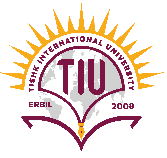 TISHK INTERNATIONAL UNIVERSITYCivil Engineering DepartmentGraduation Project Proposal FormTitle of the ProjectComparative Study of Direct Design Method and Computer-Aided Software for Multistory Building DesignProject DescriptionThe comparative study between the Direct Design method prescribed by the ACI code and the utilization of Computer-Aided Software (CAS) NameDr. Barham Haidar  Mr. Halmat MuslihE-mailBarham.haidar@tiu.edu.iqHalmat.muslih@tiu.edu.iqProject Justification/CharacteristicsProject Justification/CharacteristicsNew Aspects/Challenging Problems and Issues (if any)Analyze and design of multi-story building (8 Models) using direct design method, to check the effect of non-confirmation of limits, and equation modification to include the effect. Related Civil Engineering Science Fields and SubfieldsStructural EngineeringToolsComputer and Computer Aided softwareLabs Needed for this ProjectN/A